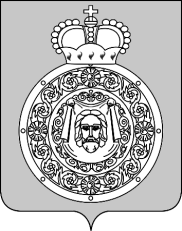 Администрациягородского округа ВоскресенскМосковской областиП О С Т А Н О В Л Е Н И Е__________________   №   ________________О внесении изменения в Схему размещения рекламных конструкций на территории городского округа Воскресенск Московской области, утвержденную постановлением Администрации городского округа Воскресенск Московской области от 27.03.2020 № 1275 (с изменениями от 16.06.2020 № 2004, от 28.09.2020 № 3512, от 15.03.2021 № 955,                       от 09.07.2021 № 3082, от 29.07.2022 № 3750, от 07.12.2022 № 6424, от 23.01.2023 № 260, от 17.04.2023 № 2014, от 05.07.2023 № 3640, от 31.07.2023 № 4175, от 13.10.2023 № 5931, от 13.02.2024 № 671) В соответствии с Федеральным законом от 13.03.2006 № 38-ФЗ «О рекламе», учитывая письмо Министерства информационных и социальных коммуникаций Московской области от 04.03.2024 №27Исх-1182,ПОСТАНОВЛЯЮ:1. Внести в Схему размещения рекламных конструкций на территории городского округа Воскресенск Московской области, утвержденную постановлением Администрации городского округа Воскресенск Московской области от 27.03.2020 № 1275 (с изменениями от 16.06.2020 № 2004,           от 28.09.2020 № 3512, от 15.03.2021 № 955, от 09.07.2021 № 3082, от 29.07.2022 № 3750, от 07.12.2022 № 6424, от 23.01.2023 № 260, от 17.04.2023 № 2014, от 05.07.2023 № 3640, от 31.07.2023 № 4175, от 13.10.2023 № 5931, от 13.02.2024 № 671), следующее изменение: 1.1. Таблицу «Адресная программа установки и эксплуатации рекламных конструкций                  на территории городского округа Воскресенск» дополнить строкой 106, следующего содержания:«                                                                                                                                                 	             »;          1.2. Альбом Схемы размещения рекламных конструкций на территории городского округа Воскресенск Московской области дополнить листом 19 согласно приложению 1 к настоящему постановлению;         1.3. Фотоальбом размещения рекламных конструкций на территории городского округа Воскресенск Московской области дополнить позицией 308 согласно приложению 2 к настоящему постановлению. 2. Опубликовать настоящее постановление в периодическом печатном издании «Фактор-инфо» и разместить на официальном сайте городского округа Воскресенск.3.  Контроль за исполнением настоящего постановления возложить на заместителя Главы городского округа Воскресенск Илюшина О.В. Глава городского округа Воскресенск                                                                                   А.В. Малкин106Московская обл., г.о. Воскресенск, г. Воскресенск, территория «Усадьба Розендорф»№ 308Отдельно стоящая рекламная конструк-    циястела5,5х2м, общая высота 6,4 м222Внутренний подсветСумин Евгений Федорович50:29:0020120:720---